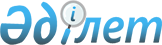 2012 жылға арналған қоршаған ортаға эмиссиялар үшін төлемақылар ставкаларын
арттыру туралыЖамбыл облыстық мәслихатының 2012 жылғы 29 наурызда № 3-5 Шешімі. Жамбыл облысының Әділет департаментінде 2012 жылғы 10 сәуірде № 1808 тіркелді      РҚАО ескертпесі:

      Мәтінде авторлық орфография және пунктуация сақталған.

      «Салық және бюджетке төленетін басқа да міндетті төлемдер туралы (Салық кодексі)» Қазақстан Республикасының 2008 жылғы 10 желтоқсандағы Кодексiнiң 495 бабына және «Қазақстан Республикасындағы жергiлiктi мемлекеттiк басқару және өзiн-өзi басқару туралы» Қазақстан Республикасының 2001 жылғы 23 қаңтардағы Заңының 6 бабына сәйкес Жамбыл облыстық мәслихаты ШЕШІМ ЕТЕДІ:



      1.2012 жылға арналған қоршаған ортаға эмиссиялар үшiн төлемақы ставкалары қосымшаға сәйкес арттырылсын.



      2.Осы шешімнің орындалуына бақылау бесінші шақырылған облыстық мәслихаттың экономика, қаржы, бюджет және жергілікті өзін-өзі басқаруды дамыту мәселелері жөніндегі тұрақты комиссиясына жүктелсін.



      3.Осы шешiм әдiлет органдарында мемлекеттiк тiркелген күннен бастап күшiне енедi және алғаш рет ресми жарияланғаннан кейiн күнтiзбелiк он күн өткен соң қолданысқа енгiзiледi.

      

      Облыстық мәслихат                          Облыстық мәслихат

      сессиясының төрағасы                       хатшысы

      С.СЕЙДАЗИМОВ                               Б.ҚАРАШОЛАҚОВ

Жамбыл облыстық мәслихатының

2012 жылғы 29 наурыздағы

№ 3-5 шешіміне қосымша 2012 жылға арналған қоршаған ортаға эмиссиялар үшін төлемақылар   ставкалары1.Тұрақты көздерден ластағыш заттардың шығарындылары үшін төлемақы ставкалары 

2.Алауларда ілеспе және (немесе) табиғи газды жағудан ластағыш заттардың шығарындылары үшін төлемақы ставкалары

3.Қозғалмалы көздерден атмосфералық ауаға ластағыш заттардың шығарындылары үшін төлемақы ставкалары

      4.Ластағыш заттардың шығарындылары үшін төлемақы ставкалары

5.Өндіріс және тұтыну қалдықтарын орналастырғаны үшін төлемақы ставкалары

5-1. Күкіртті орналастырғаны үшін төлемақы ставкалары бір тонна үшін 5,655 айлық есептік көрсеткішті құрайды.



      6.Мынадай коэффициенттер:

      1) коммуналдық қызметтер көрсету кезінде түзілетін эмиссия көлемі үшін табиғи монополия субъектілері мен Қазақстан Республикасының энергия өндіруші ұйымдары үшін осы белгіленген төлемақы ставкаларына:

      1 – тармақта – 0,3;

      4 – тармақта – 0,43;

      5 – тармақтың 1.3.5.- жолында – 0,05;

      2) коммуналдық қалдықтарды орналастыруды жүзеге асыратын полигондар үшін тұрғылықты жері бойынша жеке тұлғалардан жиналған тұрмыстық қатты қалдықтардың көлемі үшін 5 тармақтың 1.1 жолында белгіленген төлемақы ставкасына 0,2 қолданылады.



      7. 6 тармағында көзделген коэффициенттер қоршаған ортаға эмиссиялардың нормативтерден тыс көлемі үшін төленетін төлемақыға қолданылмайды.
					© 2012. Қазақстан Республикасы Әділет министрлігінің «Қазақстан Республикасының Заңнама және құқықтық ақпарат институты» ШЖҚ РМК
				Реттік №Ластағыш заттардың түрлері1 тонна үшін төлемақы ставкалары (айлық есептік көрсеткіш)1 килограмм үшін төлемақы ставкалары (айлық есептік көрсеткіш)1күкірт тотықтары152азот тотықтары153шаң және күл7,54қорғасын және оның қосындылары2989,55күкіртті сутек936фенолдар2497көмір сутектер0,248формальдегид2499көміртегі тотықтары0,2410метан0,01511күйе1812темір тотықтары22,513аммиак1814алты валентті хром598,515мыс тотықтары448,516бенз(а)пирен747,45Реттік №Ластағыш заттардың түрлері1 тонна үшін төлемақы ставкалары (айлық есептік көрсеткіш)1көмірсутектер3,3452көміртегі тотықтары1,0953метан0,064күкірт диоксиды155азот диоксиды156күл187күкіртті сутек938меркаптан14949Реттік №Отын түрлеріПайдаланылған отынның 1 тоннасы үшін ставка (айлық есептік көрсеткіш)1Этилденбеген бензин үшін0,4952Дизель отыны үшін0,6753Сұйытылған, сығылған газ үшін0,36Реттік №Ластағыш заттардың түрлері1 тонна үшін төлемақы ставкалары (айлық есептік көрсеткіш)1нитриттар6702мырыш13403мыс134024оттегіне биологиялық сұраныс45тұзды аммоний346мұнай өнімдері2687нитраттар18жалпы темір1349сульфаттар (анион)0,410өлшенген заттар111синтетикалық бетүсті-белсенді заттар2712хлоридтер (анион)0,113алюминий27Реттік саныҚалдықтардың түрлеріТөлемақы ставкалары (айлық есептік көрсеткіш)Төлемақы ставкалары (айлық есептік көрсеткіш)Реттік саныҚалдықтардың түрлері1 тонна үшін1 гигабеккерель үшін1Өндіріс пен тұтынудың қалдықтарын полигондарға, жинақтауыштарға, санкцияланған үйінділерге және арнайы берілген орындарды орналастырғаны үшін:1.1.Коммуналдық қалдықтар (тұрмыстық қатты қалдықтар, тазарту құрылғыларының кәріздік тұнбасы)0,2851.2.Қауіптілік деңгейін ескере отырып, өнеркәсіптік қалдықтар1.2.1."қызыл" тізім10,51.2.2."янтарь" тізім61.2.3."жасыл" тізім1,51.2.4.жіктелмегендер0,6751.3.Бұдан басқа:1.3.1аршынды жыныстар0,0031.3.2жанас таужыныстары0,01951.3.3байыту қалдықтары0,0151.3.4шлактар, шламдар0,02851.3.5күл мен күлшлактар0,4951.3.6ауыл шаруашылығы өндірісінің қалдықтары0,01352Радиоактивтік қалдықтарды орналастырғаны үшін, гигабеккерельмен2.1.Трансуранды0,572.2.Альфа-радиоактивті0,2852.3.Бета-радиоактивті0,032.4.Шынақты радиоактивті көздер0,285